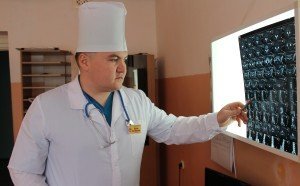 Молодой хирург из тубдиспансера«Чтобы быть врачом, надо быть и компетентным в своей работе, и чувствительным к пациентам – внимательным к людям быть нужно», — говорит молодой специалист, врач-хирург Павлодарского областного противотуберкулёзного диспансера Эрик Жуконев. В тубдиспансер в этом году пришли четыре молодых талантливых врача – выпускники Государственного медицинского университета города Семей. Доверять своё здоровье таким медикам можно.Эрик Кумарович пришёл работать в Павлодарский областной тубдиспансер летом 2016 года. Учиться на врача стал сразу после зыряновского колледжа. Как и многие его коллеги, специальность Э. Жуконев осваивал девять лет. Теперь он оказался на одном из самых ответственных «участков» — работает легочным хирургом. А это уже не шутки. В таком отделении надо уметь говорить с людьми, вселяя в них надежду на выздоровление и веру в себя. Надо уметь провести процедуру, операцию так, чтобы позже пациент, встретив доктора случайно на улице, улыбнулся и благодарно протянул руку. Надо помнить и применять всё, чему учили в институте. Надо… Много что надо. И у Эрика Жуконева всё это получается. Молодой врач в диспансере на хорошем счету.Чтобы лечить других людей от тяжёлых болезней, самому тоже хорошо бы иметь крепкое здоровье, да чтобы на душе было спокойно. Эрик Кумарович и его супруга – коллеги. Она работает врачом общей практики, вместе воспитывают пятилетнего сына. Взаимопонимание, гармония в семье важны. И такое родство «профессиональных душ» тоже важно.Как же получилось, что выпускник семейского мединститута оказался в Павлодаре? Ещё весной, не окончив вуз, Эрик Жуконев, озаботившись неминуемо приближавшимся вопросом трудоустройства, отправился на ярмарку вакансий. Там, кроме других работодателей, встретил главного врача Павлодарского областного противотуберкулёзного диспансера Даулетбек Серикович Мусин. Познакомились. Даулетбек Серикович посмотрел его документы, изучил оценки, побеседовал. Расстались очень хорошо. У выпускника мединститута фактически было приглашение на работу. Отказываться от него Эрик Кумарович не посмел.— В павлодарском тубдиспансере хорошие условия работы, — говорит хирург Э. Жуконев. – Во-первых, меня вполне устраивает зарплата. Во-вторых, здесь нас сразу же обеспечили жильём, а нашего ребёнка – детским садом. Это в-третьих. Что ещё нужно? Работать хорошо и профессионально развиваться.О росте в своём хирургическом мастерстве доктор тоже не забывает. Уже работая в Павлодаре, он прошёл четырёхмесячный курс повышения квалификации по фтизиатрии прямо на базе диспансера. Уровень своих специалистов здесь систематически «подтягивают», ведь предотвращать и лечить туберкулёз удастся тем лучше и эффективнее, чем современнее и действеннее будут средства для этого, в том числе врачебные умелые руки. Поэтому хирург Эрик Жуконев и лечит, и учится.Пока для него здесь многое в новинку. В том числе рабочий ритм. В неделю, говорит врач, он участвует в четырёх и более операциях. Обывателю, далёкому от практической медицины, от врачевания, это может показаться пустяком. Между тем, после каждой процедуры, после всякой операции доктор отслеживает самочувствие пациента и динамику его лечения. А уже для этого надо быть не только и не столько врачом, а человеком. В павлодарском тубдиспансере таких врачей привечают и берут на работу.Александр ВЕРВЕКИН.